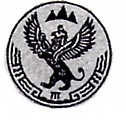       Российская Федерация                                                    Россия Федерациязы          Республика Алтай                                                  Алтай Республика         Улаганский район                                                        Улаган аймак                                                                                         Муниципальное образование Муниципал тозолмо«Улаганское сельское поселение»                  «Улаган  jурттынын jеезези»                          _____________________________________________________________________________________________    ПОСТАНОВЛЕНИЕ                                                                       JОП    «19»  июня  2017 г.                                                                № 49 В соответствии со статьями 120, 121  Бюджетного кодекса Российской Федерации, руководствуясь Положением о бюджетном процессе муниципального образования «Улаганское сельское поселение», утвержденным Решением Совета депутатов муниципального образования «Улаганское сельское поселение» от 11.11.2016  № 23-4, Уставом муниципального образования  «Улаганское сельское поселение»,                                        ПОСТАНОВЛЯЮ:1. Утвердить Порядок ведения муниципальной долговой книги муниципального образования «Улаганское сельское поселение».	2.  Главному бухгалтеру администрации Улаганского сельского поселения обеспечить ведение муниципальной долговой книги.3. Настоящее решение вступает в силу со дня его принятия и подлежит официальному обнародованию на официальном сайте МО «Улаганское сельское  поселение».4.Контроль за исполнением  настоящего постановления оставляю за собойГлава                                                                                      А. М. ТокоековОб утверждении Порядка ведения муниципальной долговой книги.